Radio Program Review – Agency Administrator/Fire Program Manager/Law Enforcement Chief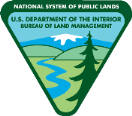 Checklist #3For the National Preparedness Review, you will need to have the following items available for review:AGENCY ADMINSITRATION/FIRE PROGRAM MANAGER/LAW ENFORCEMENTKey Code:	Y= Yes	N= No 	NR = Not ReviewedLocation:Date:MM/DD/YYRespondent:First, LastReviewed by:First, LastCHECKLIST ITEM #DOCUMENTATION4,9Documents listed11Documentation of training1-3, 5-8,10, 12-15MS 1292, Radio Communications Manual, ITEMDESCRIPTIONCODEREMARKS1Radio system(s) provide reliable coverage and supports the performance of duties for field-going employees and their cooperators. [MS-1292 para. 1.2 Radio Communications Manual]2Radio equipment/coverage outages are reported and corrected in a timely manner and do not adversely impact the safety and efficiency of field-going employees. [MS-1292 para. 2.3, Radio Communications Manual]3Locations with no/unreliable radio system performance are identified and mitigation specifically related to communication requirements and shortfalls is approved by management team and available to field-going personnel and cooperators. (mitigation could include equipment such as portable repeaters, satellite devices).[MS-1292 para. 2.3, Radio Communications Manual]4Radio user guide available/offered to all field-going employee(s).[MS-1292 para. 8.2, Radio Communications Manual]5Portable and mobile radio(s) are not more than 7 years old. [MS-1292 para. 2.5 D, Radio Communications Manual]6Portable and mobile radio(s) are being serviced when needed or required and have current channels with channel assignment.[MS-1292 1.4 O, Radio Communications Manual]7The help desk system is used to report and/or track repairs and other radio-related trouble (reported on the systems).[MS-1292 para. 2.7, Radio Communications Manual]8SAFENET and/or SAFECOM reports related to radio in your jurisdiction are provided in a timely manner to enhance situation awareness. [Interagency for Fire and Fire Aviation Operations, ch. 7]9Repeater location maps and radio channel guides  are provided/offered to radio users.[MS-1292 para. 2.3, Radio Communications Manual]10Training is offered/provided to radio users at least annually.[MS-1292 para. 8.1, Radio Communications Manual]11District Manager is aware of high priority finding(s) in their district.[H-1292-3 para. 1.4 B Radio Site Facilities Handbook]Choose an item.12Risk management worksheet(s) and risk abatement plan(s) are rated appropriately, approved, and made available to personnel exposed to specific risks.[MS-1292 para. 7.1, Radio Communications Manual]13Radio program capabilities meet state, district, and/or geographical area user requirements.[MS-1292 para. 2.7 B, Radio Communications Manual]14Radio personnel are available and responsive to customer questions, inquires, and requests outside of maintenance management system (Help Desk System).[MS-1292 para. 8.2, Radio Communications Manual]15The radio program is involved in emergency/COOP plan and meets user requirements in critical situations. [MS-1292 para. 4.1, Radio Communications Manual]16Any comments or issues needing to be identified or brought to the attention of the radio program or the state office?